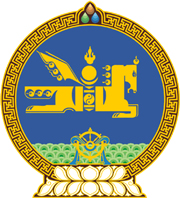 МОНГОЛ УЛСЫН ХУУЛЬ2022 оны 12 сарын 23 өдөр                                                                  Төрийн ордон, Улаанбаатар хотЗАСГИЙН ГАЗРЫН ТУСГАЙ САНГИЙН      ТУХАЙ  ХУУЛЬД ӨӨРЧЛӨЛТ      ОРУУЛАХ ТУХАЙ 1 дүгээр зүйл.Засгийн газрын тусгай сангийн тухай хуулийн 7 дугаар зүйлийн 7.3.5 дахь заалтын “мөрдөхөд” гэснийг “мөрдөн шалгахад” гэж өөрчилсүгэй. 2 дугаар зүйл.Энэ хуулийг Шүүх шинжилгээний тухай хууль /Шинэчилсэн найруулга/  хүчин төгөлдөр болсон өдрөөс эхлэн дагаж мөрдөнө. МОНГОЛ УЛСЫНИХ ХУРЛЫН ДАРГА 				Г.ЗАНДАНШАТАР